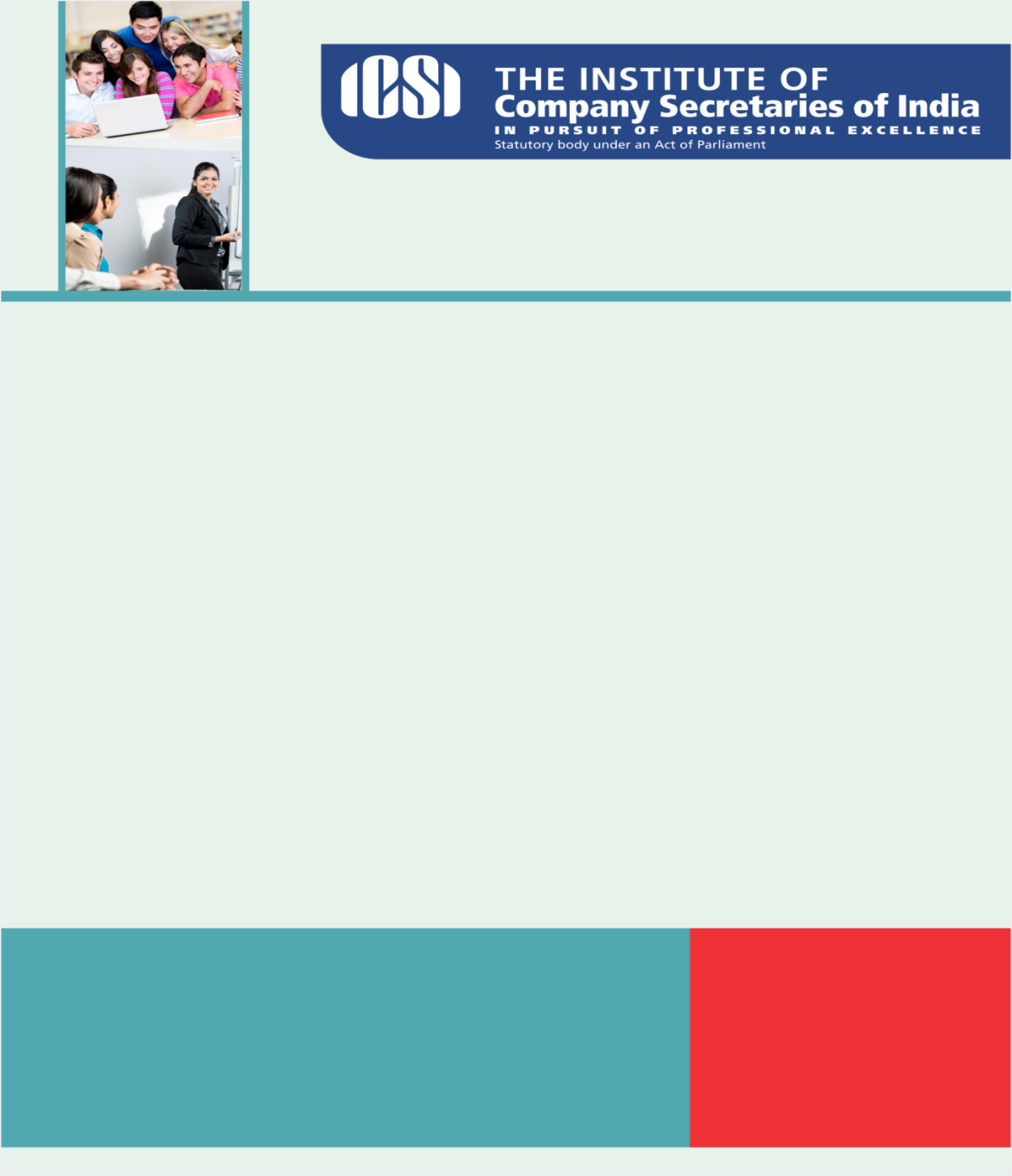 Knowledge Appraise News HeadlinesQuarterly Journal "Minimum Government - Maximum GovernanceRegulatory UpdatesPIB: Change in Holiday on account of Id-ul-Fitr MCA:Companies (Removal of Difficulties) Third Order, 2016.Companies (Appointment and Remuneration of Managerial Personnel) Amendment Rules, 2016Refund Form is likely to be available on MCA21 Company Forms Download page w.e.f 6th July 2016. Stakeholders are requested to check the FAQs before filing the sameRBI: Master Direction - Reserve Bank of India (Relief Measures by Banks in Areas Affected by Natural Calamities) Directions, 2016ICSI NewsConvocation 2nd July,2016 - at MumbaiViews/Suggestions solicited on Draft Model GST LawThe last date of payment of annual membership and Licentiate subscription for 2016-17 has been extended to 31st August 2016Legal Term“Onus Probandi”Burden of proof. 
Kindly send your feedback/suggestions regarding CS updates at csupdate@icsi.eduFor Previous CS UPDATE(S) visit :  http://www.icsi.edu/Member/CSUpdate.aspxIf you are not receiving the CS update, kindly update your e-mail id with Institute’s database by logging on ICSI website. 